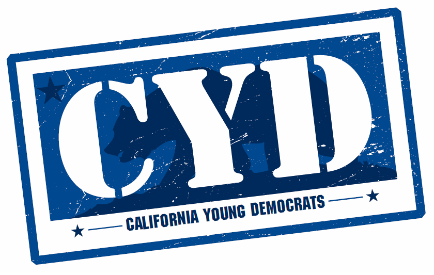 General Session Agenda
Saturday June 1st, 2019 at 6:30pm
Presiding Officer: Will Rodriguez-Kennedy, CYD PresidentCall to Order – CYD President – Will Rodriguez-Kennedy				6:30pm
Roll Call – CYD Secretary Xochitl Medrano 				           6:31pm – 6:36pm
Rules Committee Report – Giovanni Chavez  			           6:36pm – 7:01pm
New Chapter Roll Call – Xochitl Medrano	 			           7:01pm – 7:05pm
Officer Reports							           7:05pm – 7:15pmPresidentVP of MembershipVP of FinanceVP of OperationsNational Committeepersons 
Awards Presentation – Will Rodriguez-Kennedy and Eddie Kirby	           7:15pm – 8:00pmWoman of the Year: State Sen. Melissa HurtadoMan of the Year: Ryan TrabucoOutstanding Young Democrats Chapter: Latinx Young Democrats of Orange CountyOutstanding College Democrats Chapter: Davis College DemocratsOutstanding Project: Bakersfield Young Democrats Brain JamOutstanding Leadership Award: Codi VierraRoz Wyman Mentor of the Year Award: Crystal StraitWillie Brown Mentor of the Year Award: CA Assembly Majority Whip Todd GloriaSpecial Award Presentation by Asm. Lorena Gonzalez, Candidate for CA Sec. of StateSpecial Award Presentation by the CYD PresidentCYD Political Affairs, Policy and Legislation Report – Crystal Araujo 	           8:00pm – 8:30pm
CYD Elections – Eddie Kirby 						           8:30pm – 8:40pmNote: These offices are uncontested, and the filing deadline has closed. PresidentVP MembershipVP FinanceVP OperationsSecretaryParliamentarianPolitical DirectorCommunications DirectorNational Committee PersonNational Committee Person
Announcements 							           8:40pm – 8:50pmCYD AcademyUnofficial Presidential Straw Poll ResultsCYD Tahoe Retreat
AdjournHUGE THANK YOU TO OUR SPONSORS!LYFTCalifornia Lieutenant Governor Eleni KounalakisCalifornia State Treasurer Fiona MaU.S. Representative Eric Swalwell, Candidate for U.S. PresidentU.S. Representative Barbra LeeState Assemblymember Evan LowDNC Member Susie ShannonState Senator Scott WeinerNote: Speakers will be attending throughout the meeting and the floor may be yielded by the president to at their discretion.						 